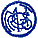 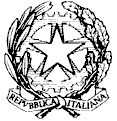 Istituto Comprensivo di via Acerbi - PaviaPIANO EDUCATIVO INDIVIDUALIZZATO(ART. 7, D. LGS. 13 APRILE 2017, N. 66 e s.m.i.)Anno Scolastico ___________ALUNNO/A  	codice sostitutivo personale  	Classe		Plesso o sede 	ACCERTAMENTO DELLA CONDIZIONE DI DISABILITÀ IN ETÀ EVOLUTIVA AI FINI DELL'INCLUSIONESCOLASTICA rilasciato in data  	Data scadenza o rivedibilità:	 		Non indicata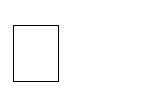 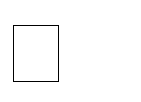 PROFILO DI FUNZIONAMENTO redatto in data  	 Nella fase transitoria: PROFILO DI FUNZIONAMENTO NON DISPONIBILEDIAGNOSI FUNZIONALE redatta in data  	PROFILO DINAMICO FUNZIONALE approvato in data  	PROGETTO INDIVIDUALE	 redatto in data _	 da redigereComposizione del GLO - Gruppo di Lavoro Operativo per l’inclusioneArt. 15, commi 10 e 11 della L. 104/1992 (come modif. dal D.Lgs 96/2019)In caso di firma di un solo genitore, è necessario barrare la casella e firmare nuovamente:Dichiaro, sotto la mia responsabilità, di aver acquisito il consenso dell'altro genitore esercente la patria potestà. Consapevole delle conseguenze amministrative e penali per chi rilasci dichiarazioni non corrispondenti a verità, ai sensi del D.P.R. 445 del 2000 in osservanza delle disposizioni sulla responsabilità genitoriale di cui agli artt.316-337 ter e 337 quater del Codice Civile.Firma del genitore________________________________________Eventuali modifiche o integrazioni alla composizione del GLO, successive alla prima convocazioneQuadro informativoSituazione familiare / descrizione dell’alunno/aA cura dei genitori o esercenti la responsabilità genitoriale ovvero di altri componenti del GLOElementi generali desunti dal Profilo di Funzionamentoo, se non disponibile, dalla Diagnosi Funzionale e dal Profilo dinamico funzionale (ove compilato)Sintetica descrizione, considerando in particolare le dimensioni sulle quali va previsto l'intervento e che andranno quindi analizzate nel presente PEI.Raccordo con il Progetto Individuale di cui all’art. 14 della Legge 328/2000Osservazioni sull’alunno/a per progettare gli interventi di sostegno didatticoPunti di forza sui quali costruire gli interventi educativi e didatticiRevisione a seguito di Verifica intermedia	Data:  	Interventi per l’alunno/a: obiettivi educativi e didattici, strumenti, strategie e modalitàDimensione: RELAZIONE / INTERAZIONE / SOCIALIZZAZIONE → si faccia riferimento alla sfera affettivo relazionale, considerando l’area del sé, il rapporto con gli altri, la motivazione verso la relazione consapevole, anche con il gruppo dei pari, le interazioni con gli adulti di riferimento nel contesto scolastico, la motivazione all’apprendimentoDimensione: COMUNICAZIONE / LINGUAGGIO → si faccia riferimento alla competenza linguistica, intesa come comprensione del linguaggio orale, produzione verbale e relativo uso comunicativo del linguaggio verbale o di linguaggi alternativi o integrativi; si consideri anche la dimensione comunicazionale, intesa come modalità di interazione, presenza e tipologia di contenuti prevalenti, utilizzo di mezzi privilegiatiDimensione: AUTONOMIA/ORIENTAMENTO → si faccia riferimento all'autonomia della persona e all'autonomia sociale, alle dimensioni motorio-prassica (motricità globale, motricità fine, prassie semplici e complesse) e sensoriale (funzionalità visiva, uditiva, tattile)D . Dimensione COGNITIVA, NEUROPSICOLOGICA E DELL'APPRENDIMENTO → capacità mnesiche, intellettive e organizzazione spazio-temporale; livello di sviluppo raggiunto in ordine alle strategie utilizzate per la risoluzione di compiti propri per la fascia d’età, agli stili cognitivi, alla capacità di integrare competenze diverse per la risoluzione di compiti, alle competenze di lettura, scrittura, calcolo, decodifica di testi o messaggiRevisione a seguito di Verifica intermedia	Data:  	Verifica conclusiva degli esiti	Data:  	Osservazioni sul contesto: barriere e facilitatoriOsservazioni nel contesto scolastico - fisico, organizzativo, relazionale - con indicazione delle barriere e dei facilitatori aseguito dell’osservazione sistematica dell’alunno o dell’alunna e della classeRevisione a seguito di Verifica intermedia	Data:  	Interventi sul contesto per realizzare un ambiente di apprendimento inclusivoTenendo conto di quanto definito nelle Sezioni 5 e 6, descrivere gli interventi previsti sul contesto e sull’ambiente diapprendimento.Revisione a seguito di Verifica intermedia	Data:  	Verifica conclusiva degli esiti	Data:  	Interventi sul percorso curricolareModalità di sostegno didattico e ulteriori interventi di inclusione(anche con riferimento ad interventi di orientamento scolastico)Progettazione disciplinare (1)Interventi educativo-didattici, strategie, strumenti nelle diverse discipline/aree disciplinari(Anche nel caso in cui le discipline siano aggregate in aree disciplinari, la valutazione degli apprendimenti è sempre espressa per ciascuna disciplina)Compilare soltanto per le discipline/aree disciplinari per le quali è prevista una progettazione personalizzata8.4 Criteri di valutazione del comportamento ed eventuali obiettivi specificiRevisione a seguito di Verifica intermedia	Data:  	Verifica conclusiva degli esiti	Data:  	Organizzazione generale del progetto di inclusione e utilizzo delle risorseTabella orario settimanale(da adattare - a cura della scuola - in base all'effettivo orario della classe)Per ogni ora specificare:se l’alunno/a è presente a scuola salvo assenze occasionali	Pres.  (se è sempre presente non serve specificare)se è presente l'insegnante di sostegno	Sost. se è presente l'assistente all'autonomia o alla comunicazione	Ass. Interventi e attività extrascolastiche attiveRevisione a seguito di Verifica intermedia	Data:  	CERTIFICAZIONE DELLE COMPETENZE con eventuali note esplicative (D.M. 742/2017) [solo per alunni/e in uscita dalle classi terze]Verifica finale/Proposte per le risorse professionali e i servizi di supporto necessariAggiornamento delle condizioni di contesto e progettazione per l’a.s. successivo [Sez. 5-6-7]Interventi necessari per garantire il diritto allo studio e la frequenza AssistenzaLa verifica finale, con la proposta del numero di ore di sostegno e delle risorse da destinare agli interventi di assistenza igienica e di base, nonché delle tipologie di assistenza/figure professionali da destinare all'assistenza, all'autonomia e/o alla comunicazione, per l'anno scolastico successivo, è stata approvata dal GLO in data  	Come risulta da verbale n.     allegatoPEI Provvisorio per l'a. s. successivo[da compilare a seguito del primo accertamento della condizione di disabilità in età evolutiva ai fini dell’inclusione scolastica]Interventi necessari per garantire il diritto allo studio e la frequenza Assistenza(1) L’indicazione delle ore è finalizzata unicamente a permettere al Dirigente Scolastico di formulare la richiesta complessiva d’Istituto delle misure di sostegno ulteriori rispetto a quelle didattiche, da proporre e condividere con l’Ente TerritorialeIl PEI provvisorio con la proposta del numero di ore di sostegno e delle risorse da destinare agli interventi di assistenza igienica e di base, nonché delle tipologie di assistenza/figure professionali e relativo fabbisogno da destinare all'assistenza, all'autonomia e/o alla comunicazione, per l'anno scolastico successivo, è stato approvato dal GLOin data  	Come risulta da verbale n.     allegatoPEI PROVVISORIODATA  	VERBALE ALLEGATO N.  	APPROVAZIONE DEL PEIE PRIMA SOTTOSCRIZIONEDATA  	VERBALE ALLEGATO N.  	VERIFICA INTERMEDIADATA  	VERBALE ALLEGATO N.  	VERIFICA FINALE E PROPOSTE PER L’A.S. SUCCESSIVODATA  	VERBALE ALLEGATO N.  	Nome e Cognome*specificare a quale titolo ciascun componente interviene al GLOFirmaDataNome e Cognome*specificare a quale titolo ciascun componente interviene al GLOVariazione (nuovo membro,sostituzione, decadenza…)In base alle indicazioni del Profilo di Funzionamento (o, se non è stato ancora redatto, della Diagnosi Funzionale e del Profilo Dinamico Funzionale) sono individuate le dimensioni rispetto alle quali è necessario definire nel PEI specifici interventi. Le Sezioni del PEI non coinvolte vengono omesse.Dimensione Socializzazione/Interazione/Relazione	Sezione 4A/5A	 Va definita	 Va omessaDimensione Comunicazione/Linguaggio	Sezione 4B/5B	 Va definita	 Va omessaDimensione Autonomia/Orientamento	Sezione 4C/5C	 Va definita	 Va omessaDimensione Cognitiva, Neuropsicologica e dell'Apprendimento	Sezione 4D/5D	 Va definita	 Va omessaSintesi dei contenuti del Progetto Individuale e sue modalità di coordinamento e interazione con il presente PEI, tenendo conto delle considerazioni della famiglia. (Se il Progetto individuale è stato già redatto) __________________________________________________________________________
Se il Progetto individuale è stato richiesto e deve ancora essere redatto: indicazioni da considerare nella redazione del Progetto individuale di cui all’articolo 14 Legge n. 328/00_____________________________________________________________________________Dimensione della relazione, dell’interazione e della socializzazione:Dimensione della comunicazione e del linguaggio:Dimensione dell’autonomia e dell’orientamento:Dimensione cognitiva, neuropsicologica e dell’apprendimento:Specificare i punti oggetto di eventuale revisioneOBIETTIVI, specificando anche gli esiti attesiINTERVENTI EDUCATIVI, DIDATTICI E METODOLOGICI, STRA- TEGIE E STRUMENTIfinalizzati al raggiungi- mento degli obiettiviVERIFICA (metodi, criteri e strumenti utilizzati per verificare se gli obiettivi sono stati raggiunti)OBIETTIVI, specificando anche gli esiti attesiINTERVENTI EDUCATIVI, DIDATTICI E METODOLOGICI, STRA- TEGIE E STRUMENTIfinalizzati al raggiungimento degli obiettiviVERIFICA (metodi, criteri e strumenti utilizzati per verificare se gli obiettivi sono stati raggiunti)OBIETTIVI, specificando anche gli esiti attesiINTERVENTI EDUCATIVI, DIDATTICI E METODOLOGICI, STRA- TEGIE E STRUMENTIfinalizzati al raggiungi- mento degli obiettiviVERIFICA (metodi, criteri e strumenti utilizzati per verificare se gli obiettivi sono stati raggiunti)OBIETTIVI, specificando anche gli esiti attesiINTERVENTI EDUCATIVI, DIDATTICI E METODOLOGICI, STRA- TEGIE E STRUMENTIfinalizzati al raggiungi- mento degli obiettiviVERIFICA (metodi, criteri e strumenti utilizzati per verificare se gli obiettivi sono stati raggiunti)Specificare i punti eventualmente oggetto di revisione relativi alle Dimensioni interessateCon verifica dei risultati conseguiti e valutazione sull'efficacia di interventi, strategie e strumentiSpecificare i punti oggetto di eventuale revisioneSpecificare i punti oggetto di eventuale revisioneCon verifica dei risultati conseguiti e valutazione sull'efficacia di interventi, strategie e strumentiDisciplina/Area disciplinare: A - Segue la progettazione didattica della classe e si applicano gli stessi criteri di valutazione B - Rispetto alla progettazione didattica della classe sono applicate le seguenti personalizzazioni in relazione agli obiettivi di apprendimento (conoscenze, abilità, traguardi di competenze), alle strategie e alle metodologie didattiche, alle modalità di verifica e ai criteri di valutazione  	Disciplina/Area disciplinare: A - Segue la progettazione didattica della classe e si applicano gli stessi criteri di valutazione B - Rispetto alla progettazione didattica della classe sono applicate le seguenti personalizzazioni in relazione agli obiettivi di apprendimento (conoscenze, abilità, traguardi di competenze), alle strategie e alle metodologie didattiche, alle modalità di verifica e ai criteri di valutazione 	Disciplina/Area disciplinare: A - Segue la progettazione didattica della classe e si applicano gli stessi criteri di valutazione B - Rispetto alla progettazione didattica della classe sono applicate le seguenti personalizzazioni in relazione agli obiettivi di apprendimento (conoscenze, abilità, traguardi di competenze), alle strategie e alle metodologie didattiche, alle modalità di verifica e ai criteri di valutazione  	Comportamento: A - Il comportamento è valutato in base agli stessi criteri adottati per la classe B - Il comportamento è valutato in base ai seguenti criteri personalizzati e al raggiungimento dei seguenti obiettivi: …………………………………………………………Specificare i punti oggetto di eventuale revisionecon verifica dei risultati didattici conseguiti e valutazione sull'efficacia di interventi, strategie e strumenti riferiti anche all'ambiente di apprendimento.NB: la valutazione finale degli apprendimenti è di competenza di tutto il Consiglio di classeOrarioLunedìMartedìMercoledìGiovedìVenerdìSabato8.00 - 9.00Pres. Sost.  Ass. 9.00 - 10.00Pres. Sost.  Ass. 10.00 – 11.00Pres. Sost.  Ass. 11.00 - 12.00Pres. Sost.  Ass. 12.00 - 13.00Pres. Sost.  Ass. ……L’alunno/a frequenta con orario ridotto? Sì: è presente a scuola per	ore settimanali rispetto alle	ore della classe, nel periodo	(indicare il periodo dell’anno scolastico), su richiesta della famiglia e degli specialisti sanitari, in accordo con la scuola, per le seguenti motivazioni:……………………………..……………………………………………………………………………………………………………………………………… No, frequenta regolarmente tutte le ore previste per la classeL’alunno/a è sempre nel gruppo classe con i compagni? Sì No, in base all’orario svolge nel periodo	(indicare il periodo dell’anno scolastico), 	ore in altri spazi per le seguenti attività	_ con un gruppo di compagniovvero individualmente per le seguenti oggettive, comprovate e particolari circostanze educative e didattiche 	Insegnante per le attività di sostegnoNumero di ore settimanali  	Risorse destinate agli interventi di assistenza igienica e di baseDescrizione del servizio svolto dai collaboratori scolastici………………………Risorse professionali destinate all'assistenza, all'autonomia e/o alla comunicazioneTipologia di assistenza / figura professionale  		 Numero di ore settimanali condivise con l’Ente competente  	Altre risorse professionali presenti nella scuola/classe[ ] docenti del Consiglio di classe o della scuola in possesso del titolo di specializzazione per le attività di sostegno[ ] docenti dell’organico dell’autonomia coinvolti/e in progetti di inclusione o in specificheattività rivolte all’alunno/a e/o alla classe[ ] altro ________Uscite didattiche, visite guidate e viaggi di istruzioneInterventi previsti per consentire all’alunno/a di partecipare alle uscite didattiche, alle visite guidate e ai viaggi di istruzione organizzati per la classe……………………………………………………………………Strategie per la prevenzione e l’eventuale gestione di situazioni e comportamenti problematiciAttività o progettisull’inclusione rivolti allaclasseTrasporto ScolasticoIndicare le modalità di svolgimento del servizio________________________Attività terapeutico- riabilitativen° orestrutturaObiettivi perseguiti ed eventuali raccordi con il PEINOTE(altre informazioni utili)Attività extrascolastiche di tipo formale, informale e non formale (es: attività ludico/ricreative, motorie, artistiche, etc.)supportoObiettivi perseguiti ed eventuali raccordi con il PEINOTE(altre informazioni utili)Specificare i punti oggetto di eventuale revisioneCompetenze chiave europeeCompetenze dal Profilo dello studente al termine del primo ciclo di istruzioneNOTE ESPLICATIVE……………………………………………………………………………………………………………………………..……………………………………………………………………………………………………………………………..……………………………………………………………………………………………………………………………..NOTE ESPLICATIVE……………………………………………………………………………………………………………………………..……………………………………………………………………………………………………………………………..……………………………………………………………………………………………………………………………..Verifica finale del PEI.Valutazione globale dei risultati raggiunti (con riferimento agli elementi di verifica delle varie Sezioni del PEI).Suggerimenti, proposte, strategie che hanno particolarmente funzionato e che potrebbero essere riproposti; criticità emerse su cui intervenire, etc.Assistenza di base (per azioni di mera assistenza materiale, non riconducibili ad interventi educativi)igienica	◻spostamenti	◻mensa	◻altro	◻ (specificare	)Dati relativi all’assistenza di base (collaboratori scolastici, organizzazione oraria ritenuta necessaria)Assistenza di base (per azioni di mera assistenza materiale, non riconducibili ad interventi educativi)igienica	◻spostamenti	◻mensa	◻altro	◻ (specificare	)Dati relativi all’assistenza di base (collaboratori scolastici, organizzazione oraria ritenuta necessaria)Assistenza specialistica all’autonomia e/o alla comunicazione (per azioni riconducibili ad interventi educativi):Comunicazione:assistenza a bambini/e con disabilità visiva ◻ assistenza a bambini/e con disabilità uditiva ◻ assistenza ad alunni/e con disabilità intellettive e disturbi del neurosviluppo ◻ Educazione e sviluppo dell'autonomia, nella: cura di sé ◻ mensa ◻ altro ◻ (specificare ……………………………………………….) Dati relativi agli interventi educativi all’autonomia e alla comunicazione (educatori, organizzazione oraria ritenuta necessaria) Esigenze di tipo sanitario: comprendono le eventuali somministrazioni di farmaci o altri interventi a supportodi funzioni vitali da assicurare, secondo i bisogni, durante l’orario scolastico.Somministrazioni di farmaci:[] non comportano il possesso di cognizioni specialistiche di tipo sanitario, né l’esercizio di discrezionalità tecnica da parte dell’adulto somministratore, ma solo adeguata formazione delle figure professionali coinvolte. Pertanto, possono essere coinvolte figure interne all’istituzione scolastica.[ ] comportano cognizioni specialistiche e discrezionalità tecnica da parte dell’adulto somministratore, tali darichiedere il coinvolgimento di figure professionali esterne.Altre esigenze ed interventi non riferibili esclusivamente alla specifica disabilità sono definiti nelle modalitàritenute più idonee, conservando la relativa documentazione nel fascicolo personale dell’alunno o dell’alunna.Esigenze di tipo sanitario: comprendono le eventuali somministrazioni di farmaci o altri interventi a supportodi funzioni vitali da assicurare, secondo i bisogni, durante l’orario scolastico.Somministrazioni di farmaci:[] non comportano il possesso di cognizioni specialistiche di tipo sanitario, né l’esercizio di discrezionalità tecnica da parte dell’adulto somministratore, ma solo adeguata formazione delle figure professionali coinvolte. Pertanto, possono essere coinvolte figure interne all’istituzione scolastica.[ ] comportano cognizioni specialistiche e discrezionalità tecnica da parte dell’adulto somministratore, tali darichiedere il coinvolgimento di figure professionali esterne.Altre esigenze ed interventi non riferibili esclusivamente alla specifica disabilità sono definiti nelle modalitàritenute più idonee, conservando la relativa documentazione nel fascicolo personale dell’alunno o dell’alunna.Esigenze di tipo sanitario: comprendono le eventuali somministrazioni di farmaci o altri interventi a supportodi funzioni vitali da assicurare, secondo i bisogni, durante l’orario scolastico.Somministrazioni di farmaci:[] non comportano il possesso di cognizioni specialistiche di tipo sanitario, né l’esercizio di discrezionalità tecnica da parte dell’adulto somministratore, ma solo adeguata formazione delle figure professionali coinvolte. Pertanto, possono essere coinvolte figure interne all’istituzione scolastica.[ ] comportano cognizioni specialistiche e discrezionalità tecnica da parte dell’adulto somministratore, tali darichiedere il coinvolgimento di figure professionali esterne.Altre esigenze ed interventi non riferibili esclusivamente alla specifica disabilità sono definiti nelle modalitàritenute più idonee, conservando la relativa documentazione nel fascicolo personale dell’alunno o dell’alunna.Arredi speciali, Ausili didattici, informatici, ecc.)Specificare la tipologia e le modalità di utilizzoSpecificare la tipologia e le modalità di utilizzoProposta del numero di ore di sostegno per l'anno successivo*Partendo dall'organizzazione delle attività di sostegno didattico e dalle osservazioni sistematiche svolte, tenuto conto □ del Verbale di accertamento □ del Profilo di Funzionamento, e del suo eventuale □ aggiornamento, secondo quanto disposto all’art. 18 del Decreto Interministeriale n.182/2020, oltre che dei risultati raggiunti, nonché di eventuali difficoltà emerse durante l'anno, si propone - nell’ambito di quanto previsto dal D.Lgs 66/2017 e dal citato DI 182/2020 - il seguente fabbisogno di ore di sostegno.Ore di sostegno richieste per l'a. s. successivo  	con la seguente motivazione:……………………………………………………………………….Proposta delle risorse da destinare agli interventi di assistenza igienica e di basee delle risorse professionali da destinare all'assistenza, all'autonomia e/o alla comunicazione, per l'anno successivo** (Art. 7, lettera d) D.Lgs66/2017)Partendo dalle osservazioni descritte nelle Sezioni 4 e 6 e dagli interventi descritti nelle Sezioni n. 5 e 7, tenuto conto □ del Verbale di accertamento □ del Profilo di Funzionamento, e del suo eventuale□ aggiornamento, e dei risultati raggiunti, nonché di eventuali difficoltà emerse durante l'anno:si indica il fabbisogno di risorse da destinare agli interventi di assistenza igienica e di base, nelmodo seguente…………………………………………………………………………………………….si indica, come segue, il fabbisogno di risorse professionali da destinare all'assistenza, all'autonomia e/o alla comunicazione - nell’ambito di quanto previsto dal Decreto Interministeriale 182/2020 e dall’Accordo di cui all’art. 3, comma 5bis del D.Lgs 66/2017 e s.m.i. - per l'a. s. successivo:tipologia di assistenza / figura professionale  	 per N. ore	(1).Eventuali esigenze correlate al trasporto dell’alunno/ada e verso la scuolaProposta del numero di ore di sostegno alla classe per l'anno successivo** (Art. 7, lettera d) D.Lgs66/2017)Partendo dal Verbale di accertamento e dal Profilo di Funzionamento, si individuano le principali dimensioni interessate [Sezione 4] e le condizioni di contesto [Sezione 6], con la previsione degli interventi educativo-didattici da attuare ed il relativo fabbisogno di risorse professionali per il sostegno e l’assistenza……………………………………………………………………………………………………………………………………………………………………………………………………………………………………………………Partendo dal Verbale di accertamento e dal Profilo di Funzionamento, si individuano le principali dimensioni interessate [Sezione 4] e le condizioni di contesto [Sezione 6], con la previsione degli interventi educativo-didattici da attuare ed il relativo fabbisogno di risorse professionali per il sostegno e l’assistenza……………………………………………………………………………………………………………………………………………………………………………………………………………………………………………………Partendo dal Verbale di accertamento e dal Profilo di Funzionamento, si individuano le principali dimensioni interessate [Sezione 4] e le condizioni di contesto [Sezione 6], con la previsione degli interventi educativo-didattici da attuare ed il relativo fabbisogno di risorse professionali per il sostegno e l’assistenza……………………………………………………………………………………………………………………………………………………………………………………………………………………………………………………Partendo dal Verbale di accertamento e dal Profilo di Funzionamento, si individuano le principali dimensioni interessate [Sezione 4] e le condizioni di contesto [Sezione 6], con la previsione degli interventi educativo-didattici da attuare ed il relativo fabbisogno di risorse professionali per il sostegno e l’assistenza……………………………………………………………………………………………………………………………………………………………………………………………………………………………………………………Partendo dal Verbale di accertamento e dal Profilo di Funzionamento, si individuano le principali dimensioni interessate [Sezione 4] e le condizioni di contesto [Sezione 6], con la previsione degli interventi educativo-didattici da attuare ed il relativo fabbisogno di risorse professionali per il sostegno e l’assistenza……………………………………………………………………………………………………………………………………………………………………………………………………………………………………………………Partendo dal Verbale di accertamento e dal Profilo di Funzionamento, si individuano le principali dimensioni interessate [Sezione 4] e le condizioni di contesto [Sezione 6], con la previsione degli interventi educativo-didattici da attuare ed il relativo fabbisogno di risorse professionali per il sostegno e l’assistenza……………………………………………………………………………………………………………………………………………………………………………………………………………………………………………………Proposta del numero di ore di sostegno alla classe per l'anno successivo** (Art. 7, lettera d) D.Lgs66/2017)Entità delle difficoltà nello svolgimento delle attività comprese in ciascun dominio/dimensionetenendo conto dei fattoriAssenteLieveMediaElevataMolto elevataambientali implicatiOre di sostegno richieste per l'a. s. successivo  	Ore di sostegno richieste per l'a. s. successivo  	Ore di sostegno richieste per l'a. s. successivo  	Ore di sostegno richieste per l'a. s. successivo  	Ore di sostegno richieste per l'a. s. successivo  	Ore di sostegno richieste per l'a. s. successivo  	con la seguente motivazione:……………………………………………………………………….con la seguente motivazione:……………………………………………………………………….con la seguente motivazione:……………………………………………………………………….con la seguente motivazione:……………………………………………………………………….con la seguente motivazione:……………………………………………………………………….con la seguente motivazione:……………………………………………………………………….………………………………………………………………………………………………………………………………………………………………………………………………………………………………………………………………………………………………………………………………………………………………………………………………………………………………………………………………………………………………………………………………………………………………………………………………………………………………………………………………………………………………………………Arredi speciali, Ausili didattici, informatici, ecc.Arredi speciali, Ausili didattici, informatici, ecc.Specificare la tipologia e le modalità di utilizzo …………………………………………………………………Specificare la tipologia e le modalità di utilizzo …………………………………………………………………Proposta delle risorseTenuto conto del Verbale di accertamento e del Profilo di Funzionamento si individuano leTenuto conto del Verbale di accertamento e del Profilo di Funzionamento si individuano leda destinare agliprincipali dimensioni interessate [Sezione 4] e le condizioni di contesto [Sezione 6], con laprincipali dimensioni interessate [Sezione 4] e le condizioni di contesto [Sezione 6], con lainterventi di assistenzaprevisione del fabbisogno di risorse da destinare agli interventi di assistenza igienica e di base eprevisione del fabbisogno di risorse da destinare agli interventi di assistenza igienica e di base eigienica e di basedelle risorse professionali da destinare all'assistenza, all'autonomia e alla comunicazione, perdelle risorse professionali da destinare all'assistenza, all'autonomia e alla comunicazione, pere delle risorsel'anno successivo:l'anno successivo:professionali da destinareall'assistenza,a) Fabbisogno di risorse da destinare agli interventi di assistenza igienica e di base, nel modo seguente 	a) Fabbisogno di risorse da destinare agli interventi di assistenza igienica e di base, nel modo seguente 	all'autonomia e allacomunicazione, per l'anno successivo*b) Fabbisogno di risorse professionali da destinare all'assistenza, all'autonomia e alla comunicazione - nell’ambito di quanto previsto dal Decreto Interministeriale 182/2020 e dall’Accordo di cui all’art. 3, comma 5bis del D.Lgs 66/2017 e s.m.i. - per l'a. s. successivo:b) Fabbisogno di risorse professionali da destinare all'assistenza, all'autonomia e alla comunicazione - nell’ambito di quanto previsto dal Decreto Interministeriale 182/2020 e dall’Accordo di cui all’art. 3, comma 5bis del D.Lgs 66/2017 e s.m.i. - per l'a. s. successivo:* (Art. 7, lettera d) D.Lgstipologia di assistenza / figura professionale  	tipologia di assistenza / figura professionale  	66/2017)per N. ore	(1).per N. ore	(1).Eventuali esigenzecorrelate al trasportodell’alunno/ada e verso la scuola